Принято:Решение Ученого совета От «30» августа 2019 г.Протокол №1Рабочая программа учебной дисциплиныЛизингНаправление подготовки38.03.02 МенеджментНаправленность (профиль) подготовкиФинансовый менеджментКвалификация (степень) выпускникаБакалаврФорма обученияЗаочнаяМосква, 2019СОДЕРЖАНИЕПеречень планируемых результатов обучения по дисциплине, соотнесенных с планируемыми результатами освоения основной профессиональной образовательной программыВ результате освоения основной профессиональной образовательной программы (ОПОП) бакалавриата обучающийся должен овладеть следующими результатами обучения по дисциплине:2. Место дисциплины в структуре основной профессиональной образовательной программы бакалавриатаДисциплина реализуется в рамках дисциплин по выбору вариативной части блока основной профессиональной образовательной программы.Для освоения дисциплины необходимы компетенции, предшествующие входные знания и умения, сформированные в рамках изучения следующих дисциплин: «Бизнес-планирование», «Инвестиционный анализ», «Финансовый менеджмент». «Экономическая теория». Дисциплина «Лизинг» является основой для освоения таких предметов, как «Управление инвестициями», «Управление инновациями». Дисциплина изучается на 3-м курсе для заочной формы обучения.3. Объем дисциплины в зачетных единицах с указанием количества академических часов, выделенных на контактную работу обучающихся с преподавателем (по видам занятий) и на самостоятельную работу обучающихся Общая трудоемкость дисциплины составляет 6 зачетных единиц.4. Содержание дисциплины, структурированное по темам с указанием отведенного на них количества академических часов и видов учебных занятий4.1 Разделы дисциплины и трудоемкость по видам учебных занятий (в академических часах)Для заочной формы обучения4.2 Содержание дисциплины, структурированное по разделамТема 1. Понятие и экономическая сущность лизингаСодержание лекционного курсаПонятие лизинга и его экономическая сущность. Общая технология лизинговых операций. Лизинг и аренда: общее и отличия. Статистика развития лизинга в Российской Федерации.Содержание практических занятийОбщая технология лизинговых операций. Тема 2. Место и роль лизинга в системе источников финансирования основных средств предприятияСодержание лекционного курсаОсновные источники инвестирования предприятия. Собственные средства как источник инвестирования. Заемные средства как источник инвестирования. Место лизинга в системе источников финансирования основных средств предприятия.Содержание практических занятийМесто лизинга в системе источников финансирования основных средств предприятия.Тема 3. Нормативное регулирование лизинга в РФСодержание лекционного курсаНормативное регулирование инвестиционной деятельности в РФ. Законодательное регулирование лизинга в РФ. Федеральный закон «О лизинге». Постановления Правительства РФ и приказы Минфина РФ по вопросам лизинга. Типовой договор лизинга. Методические рекомендации по расчету лизинговых платежей. Отражение лизинга в бухгалтерском учете.Содержание практических занятийТиповой договор лизинга.Тема 4. Международное регулирование лизинговых операцийСодержание лекционного курсаМеждународные соглашения по лизингу. Конвенция УНИДРУА о международном финансовом лизинге. Международные ассоциации в области лизинга. Участие России в работе международных ассоциаций.Содержание практических занятийМеждународные соглашения по лизингу.Тема 5. Участники лизинговых операцийСодержание лекционного курсаОсновные участники лизинговых операций. Место и роль поставщика предмета лизинга. Место и роль лизингодателя в системе лизинга. Банк как лизингодатель. Место и роль лизингополучателя в системе лизинга. Банк и небанковские кредитные организации как кредиторы в системе лизинга. Место и роль страховых компаний в системе лизинга. Функции Российской ассоциации лизинговых компаний («Рослизинг»).Содержание практических занятийОсновные участники лизинговых операций.Тема 6. Движимое и недвижимое имущество как объект лизингаСодержание лекционного курсаДвижимое имущество (оборудование) как объект лизинга. Отраслевые особенности использования лизинга движимого имущества. Недвижимое имущество как объект лизинга. Отраслевые особенности использования лизинга недвижимого имущества. Имущество, запрещенное к свободному обращению на рынке лизинговых услуг.Содержание практических занятийДвижимое имущество (оборудование) как объект лизинга.Тема 7. Виды лизингаСодержание лекционного курсаРазличие типов лизинга по срокам осуществления. Оперативный лизинг: особенности и сфера применения. Финансовый лизинг: особенности и сфера применения. Возвратный лизинг: особенности и сфера применения. Прямой и косвенный лизинг. Экспортный и импортный лизинг. Генеральный лизинг. Сублизинг.Содержание практических занятийФинансовый лизинг: особенности и сфера применения.Тема 8. Ценообразование лизинга. Схемы лизинговых платежейСодержание лекционного курсаЦенообразование лизинга. Общая схема лизинговых платежей. Определение стоимости выкупаемого имущества. Расчет амортизационных отчислений. Определение комиссионного вознаграждения. Расчет платы за кредитные ресурсы. Страховые платежи в системе лизинга. Дополнительные услуги в системе лизинга. Компенсации лизинговых платежей встречными услугами.Содержание практических занятийОбщая схема лизинговых платежей.Дополнительные услуги в системе лизинга.Тема 9. Налоговые последствия лизинговых операцийСодержание лекционного курсаНалогообложение лизинговых операций. Налог на имущество у лизингодателя и лизингополучателя. Налог на прибыль у лизингодателя и лизингополучателя. Пути оптимизации налогооблагаемой базы у лизингополучателя. Особенности налогообложения лизинговых операций у субъектов малого бизнеса. Налоговые льготы при международном лизинге.Содержание практических занятийПути оптимизации налогооблагаемой базы у лизингополучателя.Тема 10. Страхование лизинговых операцийСодержание лекционного курсаРиски лизингодателя и их страхование. Риски лизингополучателя и их страхование. Особенности страхования при различных видах лизинга. Отличия в распределении рисков при лизинге и аренде.Содержание практических занятийОсобенности страхования при различных видах лизинга.Тема 11. Методика сравнительного анализа лизинга и других источников финансирования основных средств предприятияСодержание лекционного курсаМетодика сравнительного анализа лизинга и собственных источников финансирования основных средств предприятия. Методика сравнительного анализа лизинга и банковского кредитования как источников финансирования основных средств предприятия. Преимущества и недостатки лизинга по сравнению с другими источниками инвестирования.Содержание практических занятийПреимущества и недостатки лизинга по сравнению с другими источниками инвестирования.5. Перечень учебно-методического обеспечения для самостоятельной работы обучающихся по дисциплинеОдним из основных видов деятельности студента является самостоятельная работа, которая включает в себя изучение лекционного материала, учебников и учебных пособий, первоисточников, подготовку сообщений, выступления на практических занятиях, выполнение заданий преподавателя. Методика самостоятельной работы предварительно разъясняется преподавателем и в последующем может уточняться с учетом индивидуальных особенностей студентов. Время и место самостоятельной работы выбираются студентами по своему усмотрению с учетом рекомендаций преподавателя.Самостоятельную работу над дисциплиной следует начинать с изучения рабочей программы «Лизинг», которая содержит основные требования к знаниям, умениям и навыкам обучаемых. Обязательно следует вспомнить рекомендации преподавателя, данные в ходе лекционных и практических занятий. Затем – приступать к изучению отдельных тем в порядке, предусмотренном рабочей программой.Получив представление об основном содержании темы, необходимо изучить материал с помощью учебников, других методических материалов, указанных в разделе 7 указанной рабочей программы. Целесообразно составить краткий конспект или схему, отображающую смысл и связи основных понятий данной темы. Затем, как показывает опыт, полезно изучить выдержки из первоисточников. При желании можно составить их краткий конспект. Важным источником для освоения дисциплины являются ресурсы информационно-телекоммуникационной сети «Интернет». Обязательно следует записывать возникшие вопросы, на которые не удалось ответить самостоятельно.6. Фонд оценочных средств для проведения промежуточной аттестации обучающихся по дисциплинеФонд оценочных средств оформлен в виде приложения к рабочей программе дисциплины «Лизинг».7. Перечень основной и дополнительной учебной литературы, необходимой для освоения дисциплины7.1. Основная учебная литератураКорнийчук Г.А. Договоры аренды, найма и лизинг (2-е издание) – М.: Дашков и К, Ай Пи Эр Медиа, 2015. ЭБС IPRbooks, по паролю. Философова Т.Г. Лизинг [Электронный ресурс]: учебное пособие для студентов вузов, обучающихся по специальностям экономики и управления/ Философова Т.Г.— Электрон. текстовые данные.— М.: ЮНИТИ-ДАНА, 2017.— 191 c.— Режим доступа: http://www.iprbookshop.ru/71236.html.— ЭБС «IPRbooks»7.2. Дополнительная учебная литератураАдамов Н.А., Мельцас Е.О. Финансовая логистика и лизинг. Вопросы взаимодействия: Монография. – М.: ИД «Экономическая газета», ИТКОР, 2012. ЭБС IPRbooks, по паролю.Газман В.Д. Лизинг. Статистика развития: Учеб. пособие для вузов по направлению «Экономика». – М.: ГУ ВШЭ, 2011.Газман В.Д. Лизинг: финансирование и секьюритизация: Учеб. пособие для вузов по направлению «Экономика». – М.: ГУ ВШЭ, 2011.Горемыкин В.А. Лизинг: Учеб. – М.: Филинъ, 2009.Кузнецов А.Н. Договор финансовой аренды (лизинг) и его место в современных рыночных отношениях РФ: Учеб. пособие – Саратов: Вузовское образование, 2013. 7.3. Нормативные правовые актыГражданский кодекс Российской Федерации (часть первая) от 30.11.1994 № 51-ФЗ (с последующими изм. и доп.).Гражданский кодекс Российской Федерации (часть вторая) от 26.01.1996 № 14-ФЗ (с последующими изм. и доп.).Налоговый кодекс Российской Федерации (часть первая) от 31.07.1998 № 147-ФЗ (с последующими изм. и доп.).Налоговый кодекс Российской Федерации (часть вторая) от 05.08.2000 № 118-ФЗ (с последующими изм. и доп.).Федеральный закон «О присоединении Российской Федерации к Конвенции УНИДРУА о международном финансовом лизинге» от 8.02.1998 №16-ФЗ.Федеральный закон РФ «О лизинге» от 29.10.1998 № 164-ФЗ.Федеральный закон «О бухгалтерском учете» от 06.12.2011 № 402-ФЗ (с последующими изм. и доп.).Постановление Правительства РФ «О государственной поддержке развития лизинговой деятельности в Российской Федерации» от 27.06.1996 №752 (с последующими изм. и доп.).Постановление Правительства РФ «Об утверждении порядка предоставления государственных гарантий на осуществление лизинговых операций» от 3.09.1998 № 1020.Приказ Министерства финансов РФ «Об отражении в бухгалтерском учете операций по договору лизинга» от 17.02.1997 №15. Конвенция УНИДРУА о международном финансовом лизинге от 28.05.1988.8. Современные профессиональные базы данных и информационные справочные системы Информационно-правовая система «Консультант+» - договор №2856/АП от 01.11.2007Информационно-справочная система «LexPro» - договор б/н от 06.03.2013Официальный интернет-портал базы данных правовой информации http://pravo.gov.ruПортал Федеральных государственных образовательных стандартов высшего образования http://fgosvo.ruПортал "Информационно-коммуникационные технологии в образовании" http://www.ict.edu.ruНаучная электронная библиотека http://www.elibrary.ru/Национальная электронная библиотека http://www.nns.ru/Электронные ресурсы Российской государственной библиотеки http://www.rsl.ru/ru/root3489/allWeb of Science Core Collection — политематическая реферативно-библиографическая и наукомтрическая (библиометрическая) база данных — http://webofscience.comПолнотекстовый архив ведущих западных научных журналов на российской платформе Национального электронно-информационного консорциума (НЭИКОН) http://neicon.ruБазы данных издательства Springer https://link.springer.comОткрытые данные государственных органов http://data.gov.ru/www.minfin.ru. Сайт Министерства финансов РФ.www.finmanager.ru. Сайт Высшей школы финансов и менеджмента РАНХиГС.inst-finman.ru. Сайт журнала «Финансовый менеджмент».www.fcsm.ru. Сайт Федеральной службы по финансовым рынкам.www.finansy.ru. Федеральный образовательный портал ЭСМ.www.finance-journal.ru. Сайт журнала «Финансы».www.rbc.ru. Сайт газеты «Росбизнесконсалтинг».www.finansmag.ru. Сайт делового журнала «Финанс».www.dengi.kommersant.ru. Сайт журнала «Коммерсант.ru. Деньги».www.expert.ru. Сайт журнала «Эксперт».9. Методические указания для обучающихся по освоению дисциплины10. Лицензионное программное обеспечениеВ процессе обучения на экономическом факультете по всем направлениям подготовки используется следующее лицензионное программное обеспечение:11. Описание материально-технической базы, необходимой для осуществления образовательного процесса по дисциплинеДля построения эффективного учебного процесса Кафедра Финансы и кредит располагает следующими материально-техническими средствами, которые используются в процессе изучения дисциплины:- доска;- персональные компьютеры (компьютерный класс кафедры, аудитория 403, 16 шт.), каждый из компьютеров подключен к сети Интернет;- экран;- мультимедийный проектор.В процессе преподавания и для самостоятельной работы обучающихся используются также компьютерные классы аудиторий 304 и 307, а также специальные ресурсы кабинета экономики (305 ауд.). 12. Особенности реализации дисциплины для инвалидов и лиц с ограниченными возможностями здоровьяДля обеспечения образования инвалидов и обучающихся с ограниченными возможностями здоровья разрабатывается адаптированная образовательная программа, индивидуальный учебный план с учетом особенностей их психофизического развития и состояния здоровья, в частности применяется индивидуальный подход к освоению дисциплины, индивидуальные задания: рефераты, письменные работы и, наоборот, только устные ответы и диалоги, индивидуальные консультации, использование диктофона и других записывающих средств для воспроизведения лекционного и семинарского материала.В целях обеспечения обучающихся инвалидов и лиц с ограниченными возможностями здоровья библиотека комплектует фонд основной учебной литературой, адаптированной к ограничению их здоровья, предоставляет возможность удаленного использования электронных образовательных ресурсов, доступ к которым организован в МПСУ. В библиотеке проводятся индивидуальные консультации для данной категории пользователей, оказывается помощь в регистрации и использовании сетевых и локальных электронных образовательных ресурсов, предоставляются места в читальных залах, оборудованные программами невизуального доступа к информации, экранными увеличителями и техническими средствами усиления остаточного зрения.13. Иные сведения и (или) материалыНе предусмотрены.Составитель: Балашов Ю.К, к.э.н., декан факультета экономики и права МПСУ14. Лист регистрации измененийРабочая программа учебной дисциплины обсуждена и утверждена на заседании Ученого совета от «24» июня 2013 г. протокол № 10Лист регистрации изменений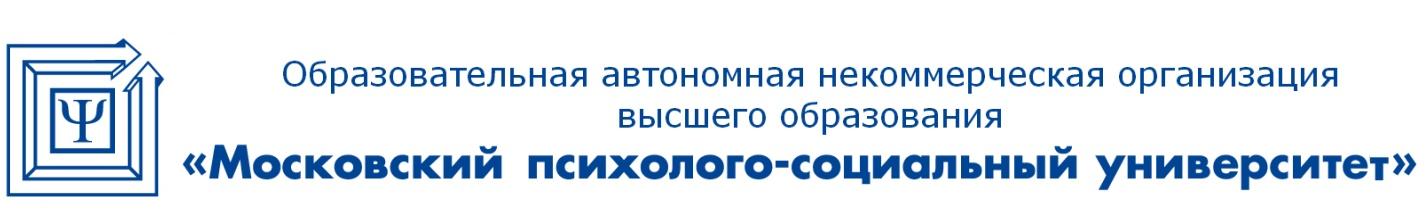 Лицензия: регистрационный № 1478 от 28 мая 2015 года, на бланке серии 90Л01 №0008476Свидетельство о государственной аккредитации: регистрационный № 2783 от 07 марта 2018 года, на бланке серии 90А01 №0002920115191, г. Москва, 4-й Рощинский проезд, 9А  / Тел: + 7 (495) 796-92-62  /  E-mail: mpsu@mpsu.ruПеречень планируемых результатов обучения по дисциплине, соотнесенных с планируемыми результатами освоения основной профессиональной образовательной программы3Место дисциплины в структуре основной профессиональной образовательной программы бакалавриата4Объем дисциплины в зачетных единицах с указанием количества академических часов, выделенных на контактную работу обучающихся с преподавателем (по видам занятий) и на самостоятельную работу обучающихся4Содержание дисциплины, структурированное по темам (разделам) с указанием отведенного на них количества академических часов и видов учебных занятий5 Разделы дисциплины и трудоемкость по видам учебных занятий5 Содержание дисциплины, структурированное по разделам (темам)6Перечень учебно-методического обеспечения для самостоятельной работы обучающихся по дисциплине 9Фонд оценочных средств для проведения промежуточной аттестации обучающихся по дисциплине 9Перечень основной и дополнительной учебной литературы, необходимой для освоения дисциплины9Современные профессиональные базы данных и информационные справочные системы10Методические указания для обучающихся по освоению дисциплины11Перечень информационных технологий, используемых при осуществлении образовательного процесса по дисциплине (модулю), включая перечень программного обеспечения и информационных справочных систем16Описание материально-технической базы, необходимой для осуществления образовательного процесса по дисциплинеОсобенности реализации дисциплины для инвалидов и лиц с ограниченными возможностями здоровья1717Иные сведения и (или) материалы17Лист регистрации изменений18Коды компетенцииРезультаты освоения ОПОПСодержание компетенцийПеречень планируемых результатов обучения по дисциплинеПК-13умение моделировать бизнес-процессы и использовать методы реорганизации бизнес-процессов в практической деятельности организацийЗнать:понятийный и терминологический аппарат курса;место лизинга в системе источников финансирования предпринимательской деятельности;основы нормативного регулирования лизинга;принципы международного регулирования лизинговых операций;субъекты и объекты лизинга;виды лизинга;процесс ценообразования лизинга и схему лизинговых платежей;Уметь: проводить анализ рыночных и специфических рисков для принятия управленческих решений в области лизинга;оценивать налоговые последствия лизинга;проводить сравнительный анализ преимуществ и недостатков лизинга и других источников инвестирования предприятия;Владеть:навыками принятия решений об инвестировании и финансировании.Объём дисциплиныВсего часовОбъём дисциплинызаочная форма обученияОбщая трудоемкость дисциплины216Контактная работа обучающихся с преподавателем (по видам учебных занятий) (всего)28Аудиторная работа (всего):28в том числе:лекции12семинары, практические занятия16Внеаудиторная работа (всего):Самостоятельная работа обучающихся (всего)175Вид промежуточной аттестации обучающегося (зачёт, экзамен)13№п/пРазделы и темы дисциплиныкурсВиды учебной работы, включая самостоятельную работу студентов и трудоемкость (в часах)Виды учебной работы, включая самостоятельную работу студентов и трудоемкость (в часах)Виды учебной работы, включая самостоятельную работу студентов и трудоемкость (в часах)Виды учебной работы, включая самостоятельную работу студентов и трудоемкость (в часах)Виды учебной работы, включая самостоятельную работу студентов и трудоемкость (в часах)Виды учебной работы, включая самостоятельную работу студентов и трудоемкость (в часах)Виды учебной работы, включая самостоятельную работу студентов и трудоемкость (в часах)Виды учебной работы, включая самостоятельную работу студентов и трудоемкость (в часах)Вид оценочного средства текущего контроля успеваемости, промежуточной аттестации (по семестрам)№п/пРазделы и темы дисциплиныкурсВСЕГОИз них аудиторные занятияИз них аудиторные занятияИз них аудиторные занятияИз них аудиторные занятияСамостоятельная работаКонтрольная работаКурсовая работа№п/пРазделы и темы дисциплиныкурсВСЕГОЛекции .Практикум. ЛабораторПрактическ.занятия /семинары Самостоятельная работаКонтрольная работаКурсовая работа1Понятие и экономическая сущность лизинга3171214Опрос2Место и роль лизинга в системе источников финансирования основных средств предприятия3171214Коллоквиум3Нормативное регулирование лизинга в РФ3171214Тестирование4Международное регулирование лизинговых операций3171214ОпросИтого по 5 семестру6848564 (зачет)5Участники лизинговых операций3191117Коллоквиум6Движимое и недвижимое имущество как объект лизинга3191117Тестирование7Виды лизинга3202117Опрос8Ценообразование лизинга. Схемы лизинговых платежей3191117Коллоквиум9Налоговые последствия лизинговых операций3201217Тестирование10Страхование лизинговых операций3191117Опрос11Методика сравнительного анализа лизинга и других источников финансирования основных средств предприятия3191117КоллоквиумИтого по 6 семестру135881199 (экзамен)ИТОГО216121617513 (контроль)Вид деятельностиМетодические указания по организации деятельности студентаЛекцияНаписание конспекта лекций: кратко, схематично, последовательно фиксировать основные положения, выводы, формулировки, обобщения; помечать важные мысли, выделять ключевые слова, термины. Проверка терминов, понятий с помощью энциклопедий, словарей, справочников с выписыванием толкований в тетрадь. Обозначить вопросы, термины, материал, который вызывает трудности, пометить и попытаться найти ответ в рекомендуемой литературе. Если самостоятельно не удается разобраться в материале, необходимо сформулировать вопрос и задать преподавателю на консультации, на практическом занятии.Практические занятияПроработка рабочей программы, уделяя особое внимание целям и задачам, структуре и содержанию дисциплины. Конспектирование источников. Работа с конспектом лекций, подготовка ответов к контрольным вопросам, просмотр рекомендуемой литературы, работа с текстом. Прослушивание аудио- и видеозаписей по заданной теме, решение расчетно-графических заданий, решение задач по алгоритму и др.Индивидуальные заданияЗнакомство с основной и дополнительной литературой, включая справочные издания, зарубежные источники, конспект основных положений, терминов, сведений, требующихся для запоминания и являющихся основополагающими в этой теме. Составление аннотаций к прочитанным литературным источникам и др.Самостоятельная работаСамостоятельная работа проводится с целью: систематизации и закрепления полученных теоретических знаний и практических умений обучающихся; углубления и расширения теоретических знаний студентов; формирования умений использовать нормативную,  правовую, справочную  документацию, учебную  и специальную литературу; развития познавательных способностей и активности обучающихся: творческой инициативы, самостоятельности, ответственности, организованности; формирование самостоятельности мышления, способностей к саморазвитию, совершенствованию и самоорганизации; формирования профессиональных компетенций; развитию исследовательских умений студентов. Формы и виды самостоятельной работы студентов: чтение основной и дополнительной литературы – самостоятельное изучение материала по рекомендуемым литературным источникам; работа с библиотечным каталогом, самостоятельный подбор необходимой литературы; работа со словарем, справочником; поиск необходимой информации в сети Интернет; конспектирование  источников; реферирование источников; составление аннотаций к прочитанным литературным источникам; составление рецензий и отзывов на прочитанный материал; составление обзора публикаций по теме; составление и разработка терминологического словаря; составление хронологической таблицы; составление библиографии (библиографической картотеки); подготовка к различным формам текущей и промежуточной аттестации (к тестированию, контрольной работе, зачету, экзамену); выполнение домашних контрольных работ; самостоятельное выполнение практических заданий репродуктивного типа (ответы на вопросы, задачи, тесты; выполнение творческих заданий). Технология организации самостоятельной работы обучающихся включает использование информационных и материально-технических ресурсов образовательного учреждения: библиотеку с читальным залом, укомплектованную в соответствии с существующими нормами; учебно-методическую базу учебных кабинетов, лабораторий и зала кодификации; компьютерные классы с возможностью работы в сети Интернет; аудитории (классы) для консультационной деятельности; учебную и учебно-методическую литературу, разработанную с учетом увеличения доли самостоятельной работы студентов, и иные  методические материалы. Перед выполнением обучающимися внеаудиторной самостоятельной работы преподаватель проводит консультирование по выполнению задания, который включает цель задания, его содержания, сроки выполнения, ориентировочный объем работы, основные требования к результатам работы, критерии оценки. Во время выполнения обучающимися внеаудиторной самостоятельной работы и при необходимости преподаватель может проводить индивидуальные и групповые консультации. Самостоятельная работа может осуществляться индивидуально или группами обучающихся в зависимости от цели, объема, конкретной тематики самостоятельной работы, уровня сложности, уровня умений обучающихся. Контроль самостоятельной работы студентов предусматривает:соотнесение содержания контроля с целями обучения; объективность контроля;валидность контроля (соответствие предъявляемых заданий тому, что предполагается проверить); дифференциацию контрольно-измерительных материалов.Формы контроля самостоятельной работы:просмотр и проверка выполнения самостоятельной работы преподавателем;организация самопроверки, взаимопроверки выполненного задания в группе; обсуждение результатов выполненной работы на занятии;проведение письменного опроса; проведение устного опроса;организация и проведение индивидуального собеседования; организация и проведение собеседования с группой;защита отчетов о проделанной работе.ОпросОпрос - это средство контроля, организованное как специальная беседа преподавателя со студентом на темы, связанные с изучаемой дисциплиной, и рассчитанное на выявление объема знаний студента по определенному разделу, теме, проблеме и т.п. Проблематика, выносимая на опрос определена в заданиях для самостоятельной работы студента, а также может определяться преподавателем, ведущим семинарские занятия. Во время проведения опроса студент должен уметь обсудить с преподавателем соответствующую проблематику на уровне диалога.КоллоквиумКоллоквиум (от латинского colloquium – разговор, беседа) – одна из форм учебных занятий, беседа преподавателя с учащимися на определенную тему из учебной программы. Цель проведения коллоквиума состоит в выяснении уровня знаний, полученных учащимися в результате прослушивания лекций, посещения семинаров, а также в результате самостоятельного изучения материала. В рамках поставленной цели решаются следующие задачи:выяснение качества и степени понимания учащимися лекционного материала;развитие и закрепление навыков выражения учащимися своих мыслей;расширение вариантов самостоятельной целенаправленной подготовки учащихся;развитие навыков обобщения различных литературных источников;предоставление возможности учащимся сопоставлять разные точки зрения по рассматриваемому вопросу.В результате проведения коллоквиума преподаватель должен иметь представление:о качестве лекционного материала;о сильных и слабых сторонах своей методики чтения лекций;о сильных и слабых сторонах своей методики проведения семинарских занятий;об уровне самостоятельной работы учащихся;об умении студентов вести дискуссию и доказывать свою точку зрения;о степени эрудированности учащихся;о степени индивидуального освоения материала конкретными студентами.В результате проведения коллоквиума студент должен иметь представление:об уровне своих знаний по рассматриваемым вопросам в соответствии с требованиями преподавателя и относительно других студентов группы;о недостатках самостоятельной проработки материала;о своем умении излагать материал;о своем умении вести дискуссию и доказывать свою точку зрения.В зависимости от степени подготовки группы можно использовать разные подходы к проведению коллоквиума. В случае, если большинство группы с трудом воспринимает содержание лекций и на практических занятиях демонстрирует недостаточную способность активно оперировать со смысловыми единицами и терминологией курса, то коллоквиум можно разделить на две части. Сначала преподаватель излагает базовые понятия, содержащиеся в программе. Это должно занять не более четверти занятия. Остальные три четверти необходимо посвятить дискуссии, в ходе которой студенты должны убедиться и, главное, убедить друг друга в обоснованности и доказательности полученного видения вопроса и его соответствия реальной практике. Если же преподаватель имеет дело с более подготовленной, самостоятельно думающей и активно усваивающей смысловые единицы и терминологию курса аудиторией, то коллоквиум необходимо провести так, чтобы сами студенты сформулировали изложенные в программе понятия, высказали несовпадающие точки зрения и привели практические примеры. За преподавателем остается роль модератора (ведущего дискуссии), который в конце «лишь» суммирует совместно полученные результаты.ТестированиеКонтроль в виде тестов может использоваться после изучения каждой темы курса. Итоговое тестирование можно проводить в форме: компьютерного тестирования, т.е. компьютер произвольно выбирает вопросы из базы данных по степени сложности;письменных ответов, т.е. преподаватель задает вопрос и дает несколько вариантов ответа, а студент на отдельном листе записывает номера вопросов и номера соответствующих ответов. Для достижения большей достоверности результатов тестирования следует строить текст так, чтобы у студентов было не более 40 – 50 секунд для ответа на один вопрос. Итоговый тест должен включать не менее 60 вопросов по всему курсу. Значит, итоговое тестирование займет целое занятие. Оценка результатов тестирования может проводиться двумя способами:1) по 5-балльной системе, когда ответы студентов оцениваются следующим образом:- «отлично» – более 80% ответов правильные;- «хорошо» – более 65% ответов правильные; - «удовлетворительно» – более 50% ответов правильные.Студенты, которые правильно ответили менее чем на 70% вопросов, должны в последующем пересдать тест. При этом необходимо проконтролировать, чтобы вариант теста был другой; 2) по системе зачет-незачет, когда для зачета по данной дисциплине достаточно правильно ответить более чем на 70% вопросов. Чтобы выявить умение студентов решать задачи, следует проводить текущий контроль (выборочный для нескольких студентов или полный для всей группы). Студентам на решение одной задачи дается 15 – 20 минут по пройденным темам. Это способствует, во-первых, более полному усвоению студентами пройденного материала, во-вторых, позволяет выявить и исправить ошибки при их подробном рассмотрении на семинарских занятиях.Подготовка к зачётуПри подготовке к зачету необходимо ориентироваться на конспекты лекций, рекомендуемую литературу и др. Основное в подготовке к сдаче зачета по дисциплине «Лизинг» - это повторение всего материала дисциплины, по которому необходимо сдавать зачёт. При подготовке к сдаче зачета обучающийся весь объем работы должен распределять равномерно по дням, отведенным для подготовки к зачету, контролировать каждый день выполнение намеченной работы. Подготовка обучающегося к зачету включает в себя три этапа:самостоятельная работа в течение семестра;непосредственная подготовка в дни, предшествующие зачету по темам курса; подготовка к ответу на задания, содержащиеся в вопросах (задачах) зачета.Для успешной сдачи зачета по дисциплине «Лизинг» обучающиеся должны принимать во внимание, что:все основные вопросы, указанные в рабочей программе, нужно знать, понимать их смысл и уметь его разъяснить;указанные в рабочей программе формируемые профессиональные компетенции в результате освоения дисциплины должны быть продемонстрированы обучающимся;лабораторные практикумы способствуют получению более высокого уровня знаний и, как следствие, более высокой оценке на зачете;готовиться к зачёту необходимо начинать с первой лекции.Подготовка к экзаменуПри подготовке к экзамену необходимо ориентироваться на конспекты лекций, рекомендуемую литературу и др. Основное в подготовке к сдаче экзамена по дисциплине «Лизинг» - это повторение всего материала дисциплины, по которому необходимо сдавать экзамен. При подготовке к сдаче экзамена студент весь объем работы должен распределять равномерно по дням, отведенным для подготовки к экзамену, контролировать каждый день выполнение намеченной работы. Подготовка студента к экзамену включает в себя три этапа:самостоятельная работа в течение семестра;непосредственная подготовка в дни, предшествующие экзамену по темам курса; подготовка к ответу на задания, содержащиеся в билетах (тестах) экзамена.Для успешной сдачи экзамена по дисциплине «Лизинг» студенты должны принимать во внимание, что:все основные вопросы, указанные в рабочей программе, нужно знать, понимать их смысл и уметь его разъяснить;указанные в рабочей программе формируемые профессиональные компетенции в результате освоения дисциплины должны быть продемонстрированы студентом;семинарские занятия способствуют получению более высокого уровня знаний и, как следствие, более высокой оценке на экзамене;готовиться к экзамену необходимо начинать с первой лекции и первого семинара.Программный продуктТипТип лицензииДополнительные сведенияMicrosoft Windows XP Professional RussianОперационная системаOEM-лицензииПоставляются в составе готового компьютераMicrosoft Windows 7 ProfessionalОперационная системаOEM-лицензииПоставляются в составе готового компьютераMicrosoft Office 2007Программный пакетMicrosoft Open LicenseЛицензия № 45829385 от 26.08.2009 (бессрочно)Microsoft Office 2010 ProfessionalПрограммный пакетMicrosoft Open LicenseЛицензия № 48234688 от 16.03.2011Microsoft Office 2010 ProfessionalПрограммный пакетMicrosoft Open LicenseЛицензия № 49261732 от 04.11.2011DrWEB Entrprise SuiteКомплексная система антивирусной защитыMicrosoft Open LicenseЛицензия № 126408928, действует до 13.03.2018IBM SPSS Statistic BASEПрикладное ПОДоговорЛицензионный договор № 20130218-1 от 12.03.2013MathCAD EducationПрикладное ПОДоговор-офертаЛицензионный договор № 456600 от 19.03.20131C:Бухгалтерия 8 учебная версияИнформационная системаДоговорДоговор № 01/200213 от 20.02.2013LibreOfficeПрограммный пакетLesser General Public LicenseОферта (свободная лицензия)SciLabПрикладное ПОCeCILLОферта (свободная лицензия)№ 
п/пСодержание измененияРеквизиты
документа
об утверждении
измененияДата
введения
измененияУтверждена и введена в действие решением Ученого совета на основании Федерального государственного образовательного стандарта высшего профессионального образования по направлению подготовки 080200 Менеджмент (квалификация (степень) «бакалавр»), утвержденного приказом Министерства образования и науки Российской Федерации от 20.05.2010 г. № 544Протокол заседания 
Ученого совета  от «24» июня 2013 года протокол № 10  01.09.2013Актуализирована решением Ученого совета с учетом развития науки, культуры, экономики, техники, технологий и социальной сферыПротокол заседания 
Ученого совета  от «30» июня 2014 года протокол № 801.09.2014Актуализирована решением Ученого совета с учетом развития науки, культуры, экономики, техники, технологий и социальной сферыПротокол заседания 
Ученого совета  от «29» июня 2015 года протокол № 1101.09.2015Актуализирована решением Ученого совета на основании утверждения Федерального государственного образовательного стандарта высшего образования по направлению подготовки 38.03.02 Менеджмент (уровень бакалавриата), утвержденного приказом Министерства образования и науки Российской Федерации от 12.01.2016 г. № 7Протокол заседания 
Ученого совета  от «29» февраля 2016 года протокол № 501.03.2016Актуализирована решением Ученого совета с учетом развития науки, культуры, экономики, техники, технологий и социальной сферыПротокол заседания 
Ученого совета  от «30» мая 2016 года    протокол № 801.09.2016Актуализирована решением Ученого совета с учетом развития науки, культуры, экономики, техники, технологий и социальной сферыПротокол заседания 
Ученого совета  от «28» августа 2017 года протокол № 1101.09.2017Актуализирована решением Ученого совета с учетом развития науки, культуры, экономики, техники, технологий и социальной сферыПротокол заседания 
Ученого совета  от «28» августа 2018 года протокол №701.09.2018Обновлена решением совместного заседания Совета и Кафедр факультета экономики и права ОАНО ВО «МПСУ Протокол совместного заседания Совета и Кафедр факультета экономики и права ОАНО ВО «МПСУ» от 30 августа 2019 г. № 1.01.09.2019